Weekly Warm-Ups - September 25-October 6 Name:________________________________      				Core:________________Answer the Daily Warm-Up Questions.  *If you are absent, check the team website to complete the warm up question.Monday, 9/25 - Why is it important to monitor the atmosphere during and after natural events, such as forest fires and volcanic eruptions?A. These events increase the amount of oxygen, which may contribute to a decrease in respiratory illnesses.B. These events decrease the amount of dust, which may contribute to an increase in respiratory illnesses.C. These events increase the levels of harmful particles, which may contribute to an increase in respiratory illnesses.D. These events decrease the amount of greenhouse gases, which may contribute to a decrease in respiratory illnesses.Tuesday, 9/26 - What is the main reason that the Environmental Protection Agency would seek to monitor atmospheric pollution and air quality?Wednesday, 9/27Label each of the following as an example of conduction, convection, or radiation.______________________________ 1. The sun warming the ground.______________________________ 2. Burning your finger on a hot metal spoon.______________________________ 3. Microwave oven heating food.______________________________ 4. Warm air rising in the atmosphere.______________________________ 5. Warm ground heating the air above it.______________________________ 6.  Water boiling.Thursday, 9/28 - Complete the following.The transfer of heat energy (in a fluid) through liquids or gases. __________________The transfer of heat energy through space by electromagnetic waves. __________________The transfer of heat energy from one substance to another by direct contact. _______________Monday, 10/2 - Match the part of the water cycle with the correct definition.___ 1. Infiltration                                      A. the movement of water deep into the soil and its layers___ 2. Precipitation                                  B. the physical state of water is changed from a liquid to a gas___ 3. Runoff                                             C. evaporation of water from plants to the atmosphere  ___ 4. Evaporation                                    D. any water that falls from the sky___ 5. Condensation                                 E. the movement of water from the atmosphere into the soil___ 6.  Transpiration                                 F. process most closely associated with cloud formation___ 7.  Percolation                                    G. flow from a drainage basin or watershed that appears in                                                                              surface streams                                                                                                                                                                 Tuesday, 10/3 - Label each of the following warm air or cold air.  Explain how you know using water vapor in your answer.                                                                    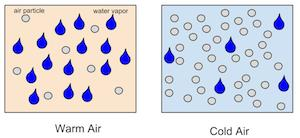 Wednesday, 10/4 - The temperature at which saturated air cools and begins to condense on another surface as liquid water.CondensationHumidityRelative humidityDew pointThursday, 10/5  -  What is the meaning of each root word?Nimbo ________________________________Alto   _________________________________Cirrus/cirro ____________________________Cumulus/cumulo _______________________What is a stratus cloud on the ground? _________________________Which type of cloud produces thunderstorms? ___________________Which type of cloud produces gloomy weather for days? _____________________Which type of cloud is associated with nice weather and blue skies? ___________________________Friday, 10/6 - Login Google Classroom to complete the Warm Up Quiz. 